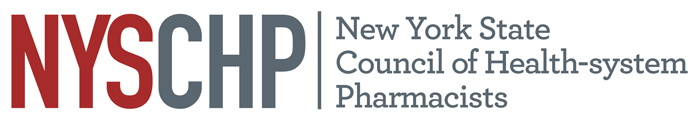    230 Washington Ave Extension, Albany NY 12203 - 518-456-8819TO:		Delegates, Alternate Delegates and Past Presidents		2022 House of DelegatesFROM:		Stephanie Seyse		Chair, House of DelegatesSUBJECT:	Notice of Open Hearing on April 20The Open Hearing will take place on Thursday, April 20, 2023 from 11:30 AM to 12:00 PM.The purpose of the meeting is to provide all Council members with the opportunity to discuss any topic related to health-system pharmacists in New York State, the operation and activities of the NYSCHP, and any appropriate matters for consideration by the NYSCHP House of Delegates and NYSCHP Board of Directors.All delegates are requested to canvass the membership of your chapter and bring forward matters of concern.  In addition, members should be encouraged to attend and participate in this session.If you have any questions, please feel free to contact the Council Office at (518) 456-8819.Thank you.AgendaGreetings and HOD Overview		Stephanie Seyse, ChairParliamentary Procedure Overview	Tom Lombardi, ParliamentarianFinance Report				William Prescott, TreasurerLegislative Update			Christopher Jadoch, Director of AdvocacyResolutions Update			Ruth Cassidy, Chair Committee on ResolutionsMembership Update			Timothy Hutcherson, Director of Chapter ServicesOpen Forum				Delegates and the BOD